Western Australia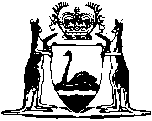 Bush Fires Act 1954Bush Fires (Infringements) Regulations 1978Western AustraliaBush Fires (Infringements) Regulations 1978Contents1.	Citation	12.	Interpretation	13.	Offences and penalties	14.	Prescribed officers	15.	Forms	2First ScheduleSecond ScheduleNotes	Compilation table	10Defined termsWestern AustraliaBush Fires Act 1954Bush Fires (Infringements) Regulations 19781.	Citation		These regulations may be cited as the Bush Fires (Infringements) Regulations 1978 1.	[Regulation 1 inserted in Gazette 22 December 1998 p.6860.]2.	Interpretation 		In these regulations — 	infringement notice means a notice served pursuant to section 59A(2) of the Act;	the Act means the Bush Fires Act 1954.3.	Offences and penalties 		The offences described in the First Schedule to these regulations are those prescribed for the purposes of section 59A of the Act and the amount appearing in the final column of that Schedule, directly opposite an offence, is the prescribed penalty in respect of that offence if dealt with under that section.4.	Prescribed officers 		For the purposes of section 59A(5) of the Act a prescribed officer is — 	(a)	in the case of an infringement notice issued by a local government, or at the request of a local government, or by a person acting pursuant to a delegation made by a local government pursuant to section 59(3) of the Act —the chief executive officer, mayor or president of the local government;	(b)	in the case of an infringement notice issued by a person authorised by the Minister or the chief executive officer or board of management of the Authority — the chief executive officer of the Authority or an officer of the Authority authorised by the chief executive officer of the Authority;	(c)	in the case of an infringement notice issued by a member of the police force — any commissioned officer of Police;	(d)	in the case of an infringement notice issued by a forest officer — the Executive Director of the Department of Conservation and Land Management.	[Regulation 4 amended in Gazette 11 August 1978 p.2902; 22 December 1998 pp.6855 and 6860.] 5.	Forms 		The forms set out in the Second Schedule to these regulations are prescribed for the respective purposes for which forms are required by section 59A of the Act.First Schedule	[First Schedule inserted in Gazette 23 November 1990 pp.5779-82; amended in Gazette 22 December 1998 pp.6856 and 6860; 23 November 1999 p.5851; 18 July 2000 p.3863; 10 January 2003 p. 34-35.] Second ScheduleForm 1Western AustraliaBUSH FIRES INFRINGEMENT NOTICEBush Fires Act 1954, section 59A(2)No…………..	Date     /    /    M …………………………………….	………………………………………	Surname (Block letters)	Other Names (In full)Address …………………………………………………………………………..	Number and Street……………………………………….………………………………………........	Town or Suburb	PostcodeIt is alleged that at ………………………………………………………………..on the       /       /       you committed the following offence: — No.		Offence	Penalty	$..........…………	.........................…...... 	..........…………....Name of officer issuing notice …………………………………………………...You may dispose of this matter — 	(a)	by payment of the penalty as shown within 21 days of the date of the notice to ..................................................................................; or	(b)	by having it dealt with by a Court.If the penalty is not paid within 21 days court proceedings may be taken against you.Form 2Western AustraliaWITHDRAWAL OF BUSH FIRES INFRINGEMENT NOTICEBush Fires Act 1954, section 59A(5)No…………..	Date     /    /    M …………………………………….	………………………………………	Surname (Block letters)	Other Names (In full)Address …………………………………………………………………………..	Number and Street……………………………………….………………………………………........	Town or Suburb	PostcodeBush Fires Infringement Notice No. ………………….	Date 	/	/for the alleged offence of ………………………………………………………...…………………………………………………	Penalty $ ………………….is hereby withdrawn.Strike out	(a)	No further action will be taken.that not	(b)	It is proposed to institute court proceedings for the applicable.		alleged offence.	Signature of	prescribed officer ………………...Notes1	This is a compilation of the Bush Fires (Infringements) Regulations 1978 and includes the amendments referred to in the following Table.Compilation tableDefined terms[This is a list of terms defined and the provisions where they are defined.  The list is not part of the law.]Defined term	Provision(s)infringement notice	2the Act	2ItemRegulation or SectionNature of offenceNature of offencePenaltyBush Fires Act 1954Bush Fires Act 1954Bush Fires Act 1954Bush Fires Act 1954Bush Fires Act 1954	$	$	$	$	$1Section 17(12) 	Setting fire to bush during prohibited burning timesSetting fire to bush during prohibited burning times2502Section 18Offences relating to burning of bushOffences relating to burning of bush2503Section 22(3)(a) Failure to notify and obtain approval of local government before setting fire to bush on land adjoining exempt land Failure to notify and obtain approval of local government before setting fire to bush on land adjoining exempt land 2504Section 22(3)(b) Failure to prepare a fire break in accordance with section 22(3)(b) before setting fire to bush on land adjoining exempt landFailure to prepare a fire break in accordance with section 22(3)(b) before setting fire to bush on land adjoining exempt land2505Section 24B(3)(a)Failure to produce permit to burnFailure to produce permit to burn1006Section 24B(3)(b)Failure or refusal to identify person who issued permit to burnFailure or refusal to identify person who issued permit to burn1006ASection 24DBurning garden refuse when fire danger is extreme or very highBurning garden refuse when fire danger is extreme or very high2506BSection 24EBurning garden refuse at rubbish tip contrary to noticeBurning garden refuse at rubbish tip contrary to notice1 0006CSection 24FBurning garden refuse during limited burning timesBurning garden refuse during limited burning times2506DSection 24GBurning garden refuse contrary to Ministerial or local government prohibition or restrictionBurning garden refuse contrary to Ministerial or local government prohibition or restriction2507Section 25Offences relating to lighting of fires in the open airOffences relating to lighting of fires in the open air2508Section 25A(4)Failure to observe and carry out the conditions of an exemption from section 25Failure to observe and carry out the conditions of an exemption from section 252509Section 25A(7)Lighting a fire contrary to a notice issued under section 25A(5) by a local governmentLighting a fire contrary to a notice issued under section 25A(5) by a local government250[10deleted]11Section 26Failure to carry out burning of proclaimed plants or refuse thereof in accordance with the regulationsFailure to carry out burning of proclaimed plants or refuse thereof in accordance with the regulations25012Section 26AFailure to carry out burning of declared plants or refuse thereof in accordance with the regulationsFailure to carry out burning of declared plants or refuse thereof in accordance with the regulations250	$	$	$	$	$13Section 27(1)Offences relating to the operation of tractors, or self-propelled harvesters, engines, machinery and vehicles during the prohibited and restricted burning timesOffences relating to the operation of tractors, or self-propelled harvesters, engines, machinery and vehicles during the prohibited and restricted burning times25014Section 27(5)Operation of a tractor or self-propelled harvester without a fire extinguisher contrary to a notice issued by a local governmentOperation of a tractor or self-propelled harvester without a fire extinguisher contrary to a notice issued by a local government25015Section 27B(1)Giving a false alarm of fireGiving a false alarm of fire25016Section 27C(1)VandalismVandalism25017Section 27D(2)Offence related to the carriage of incendiary material in a motor vehicleOffence related to the carriage of incendiary material in a motor vehicle25018Section 27D(3)Offence relating to the depositing of incendiary materialOffence relating to the depositing of incendiary material25019Section 28(1)Failure of occupier of land to extinguish a bush fire burning on that landFailure of occupier of land to extinguish a bush fire burning on that land25020Section 30Offences relating to the disposal of cigarettes, cigars and matchesOffences relating to the disposal of cigarettes, cigars and matches10021Section 33(3)Failure of owner or occupier of land to comply with a notice requiring him to take action to plough or clear firebreaks or take other action to prevent the outbreak or spread of bush firesFailure of owner or occupier of land to comply with a notice requiring him to take action to plough or clear firebreaks or take other action to prevent the outbreak or spread of bush fires25022Section 46(2)Lighting fire contrary to section 46 or failing to carry out directions of bush fire control officer, local government or forest officerLighting fire contrary to section 46 or failing to carry out directions of bush fire control officer, local government or forest officer25023Section 47Lighting a firebreak without direction while bush fire burningLighting a firebreak without direction while bush fire burning25024Section 56(3)Refusal to state name and abode or stating false name and abodeRefusal to state name and abode or stating false name and abode10025Section 57ObstructionObstruction250Bush Fires Regulations 1954Bush Fires Regulations 1954Bush Fires Regulations 1954Bush Fires Regulations 1954Bush Fires Regulations 1954	$	$	$	$	$26Regulation 15(2)Applying to another bush fire control  officer for permit where permit already refused or granted subject to special conditionsApplying to another bush fire control  officer for permit where permit already refused or granted subject to special conditions25027Regulation 15B(1)Failure to comply with conditions in regulation 15B in relation to the burning of the bushFailure to comply with conditions in regulation 15B in relation to the burning of the bush25028Regulation 19A(1)Failure to deliver prescribed notice of intention to burn cloverFailure to deliver prescribed notice of intention to burn clover25029Regulation 19A(2)Burning clover in an area or at a time other than that specified in a permitBurning clover in an area or at a time other than that specified in a permit25030Regulation 19A(3)Failure to have 3 men in attendance during the burning of cloverFailure to have 3 men in attendance during the burning of clover25031Regulation 21Burning clover contrary to conditions or requisitions specified in a permitBurning clover contrary to conditions or requisitions specified in a permit25032Regulation 21B(2)Burning clover contrary to a direction given by a bush fire control officerBurning clover contrary to a direction given by a bush fire control officer25033Regulation 22Failure to notify or report the escape of a fire lit under permitFailure to notify or report the escape of a fire lit under permit25034Regulation 22B(1)Offence relating to burning under section 24A of the Act in certain parts of the StateOffence relating to burning under section 24A of the Act in certain parts of the State25035Regulation 22B(2)Failure to comply with a requisition of a bush fire control officer relating to burning under section 24A of the ActFailure to comply with a requisition of a bush fire control officer relating to burning under section 24A of the Act25036Regulation 23(1) and (3) Offences relating to charcoal burningOffences relating to charcoal burning25037Regulation 37AOffences relating to operation of bulldozer or road-graderOffences relating to operation of bulldozer or road-grader250	$	$	$	$	$38Regulation 38Regulation 38Operating harvesting machine or header during prohibited burning times or restricted burning times without fire extinguisher25039Regulation 38A(3)Regulation 38A(3)Operating or using engines, vehicles, plant or machinery contrary to notice or direction50040Regulation 38A(4)Regulation 38A(4)Failure to provide plough or other machine or equipment when required by local government25041Regulation 38B(3)(a)Regulation 38B(3)(a)Operating any power saw, bag loader or other plant or equipment activated by an internal combustion engine contrary to harvest ban50042Regulation 38B(3)(b)Regulation 38B(3)(b)Failure to fit spark arrester to power saw, bag loader or other plant or equipment25043Regulation 38C(3)Operating harvesting machine or header when prohibitedOperating harvesting machine or header when prohibited50044Regulation 39Offences relating to operation of chaff cutting plantsOffences relating to operation of chaff cutting plants25045Regulation 39AOffences relating to operation of motor vehiclesOffences relating to operation of motor vehicles25046Regulation 39BOffences relating to operation of aeroplanesOffences relating to operation of aeroplanes25047Regulation 39COffences relating to operation of welding and cutting apparatusOffences relating to operation of welding and cutting apparatus25047ARegulation 39CA(3) and (4)Offences relating to operation of bee smoker devicesOffences relating to operation of bee smoker devices25047BRegulation 39CA(5)Failure to comply with directions of bush fire control officerFailure to comply with directions of bush fire control officer25048Regulation 39D(1)Offences relating to use of explosivesOffences relating to use of explosives250	$	$	$	$	$49Regulation 39D(2)Failure to comply with directions of bush fire control officers as to use of explosivesFailure to comply with directions of bush fire control officers as to use of explosives25049ARegulation 39E(2)Offences relating to the use of fireworksOffences relating to the use of fireworks25049BRegulation 39E(3)Failure to comply with the directions of a bush fire control officerFailure to comply with the directions of a bush fire control officer25050Regulation 43(1) Failure to give prescribed notification to local government regarding the occurrence of a bush fireFailure to give prescribed notification to local government regarding the occurrence of a bush fire10051Regulation 44(a)Failure by owner or occupier of land to give prescribed notice of intention to exercise powers conferred by section 34 of the ActFailure by owner or occupier of land to give prescribed notice of intention to exercise powers conferred by section 34 of the Act250CitationGazettalCommencementBush Fires (Infringements) Regulations 197810 Mar 1978 p. 702-410 Mar 197811 Aug 1978 p. 290211 Aug 1978Bush Fires (Infringements) Amendment Regulations 19831 Jul 1983 p. 2111-329 Jul 1983 (see r. 2)Bush Fires (Infringements) Amendment Regulations 199023 Nov 1990 p. 5779-8221 Dec 1990 (see r. 2)Bush Fires (Infringements) Amendment Regulations 199822 Dec 1998 p. 686022 Dec 1998 (see r. 2)Bush Fires (Fire and Emergency Services Authority) Amendment Regulations 1998,Part 322 Dec 1998 p. 6854-61 Jan 1999 (see r.  2 and Gazette 22 Dec 1998 p. 6833)Bush Fires (Infringements) Amendment Regulations 199923 Nov 1999 p. 585123 Nov 1999Bush Fires (Infringements) Amendment Regulations 200018 Jul 2000p. 386318 Jul 2000 (see r. 2 and Gazette 18 Jul 2000 p. 3862)Bush Fires (Infringements) Amendment Regulations 200310 Jan 2003 p. 33-3510 Jan 2003